ŽIVÝ BETLÉM23. 12. 2015od 16,30 hodin  V Hořicích u chrámu Narození Panny Marie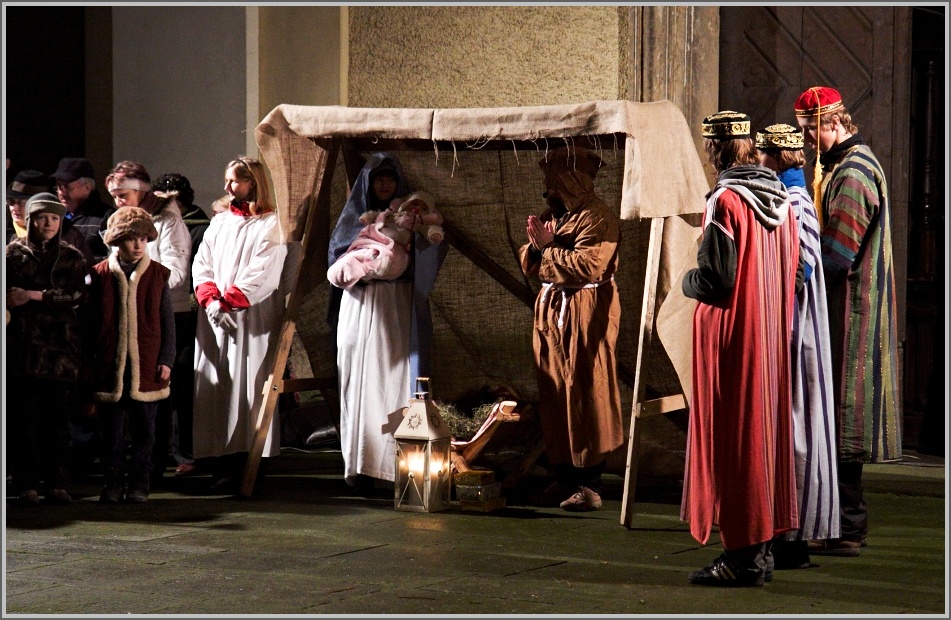 Pořádá: Domácí hospic Duha, o.p.s.TĚŠÍME SE NA SETKÁNÍBETLÉMSKÉ SVĚTLO OD 17 HODIN PŘED RADNICÍ